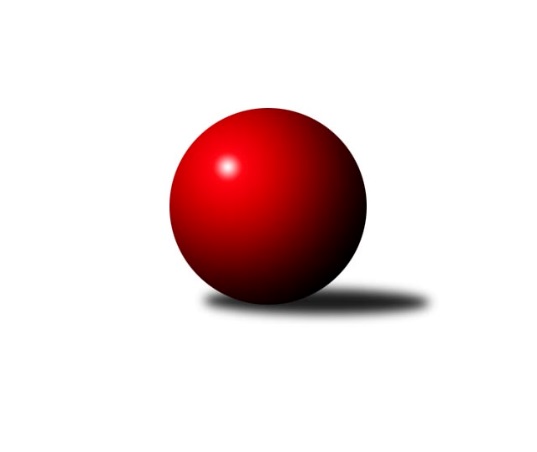 Č.21Ročník 2018/2019	20.5.2024 Severočeská divize 2018/2019Statistika 21. kolaTabulka družstev:		družstvo	záp	výh	rem	proh	skore	sety	průměr	body	plné	dorážka	chyby	1.	TJ Jiskra Nový Bor	19	15	1	3	101.0 : 51.0 	(129.0 : 99.0)	2577	31	1760	817	35.4	2.	SKK Bohušovice B	19	12	2	5	92.5 : 59.5 	(124.0 : 104.0)	2565	26	1758	807	31.9	3.	TJ VTŽ Chomutov	19	13	0	6	87.0 : 65.0 	(130.0 : 98.0)	2571	26	1756	816	31.9	4.	TJ Bižuterie Jablonec n. N.	19	12	1	6	92.0 : 60.0 	(131.5 : 96.5)	2559	25	1763	797	31.4	5.	TJ Doksy	19	10	3	6	87.5 : 64.5 	(125.5 : 102.5)	2526	23	1751	775	34.5	6.	SK Skalice	20	9	2	9	80.5 : 79.5 	(113.5 : 126.5)	2471	20	1719	752	41.3	7.	TJ Dynamo Liberec B	19	8	0	11	69.0 : 83.0 	(103.5 : 124.5)	2493	16	1720	772	40.1	8.	SK Plaston Šluknov	19	7	1	11	73.0 : 79.0 	(117.5 : 110.5)	2489	15	1728	761	38.2	9.	TJ KK Louny	19	7	1	11	71.5 : 80.5 	(108.0 : 120.0)	2521	15	1744	777	37.6	10.	TJ Kovostroj Děčín	19	5	0	14	51.5 : 100.5 	(97.5 : 130.5)	2495	10	1727	767	34.9	11.	SK Děčín	19	1	1	17	34.5 : 117.5 	(80.0 : 148.0)	2408	3	1688	720	46.3Tabulka doma:		družstvo	záp	výh	rem	proh	skore	sety	průměr	body	maximum	minimum	1.	SK Skalice	10	8	2	0	60.5 : 19.5 	(75.0 : 45.0)	2752	18	2935	2649	2.	TJ Jiskra Nový Bor	10	9	0	1	57.0 : 23.0 	(71.0 : 49.0)	2480	18	2557	2389	3.	TJ Bižuterie Jablonec n. N.	9	8	0	1	50.5 : 21.5 	(65.0 : 43.0)	2547	16	2648	2458	4.	TJ VTŽ Chomutov	10	8	0	2	54.0 : 26.0 	(76.0 : 44.0)	2678	16	2772	2503	5.	TJ Doksy	10	7	1	2	55.5 : 24.5 	(69.0 : 51.0)	2494	15	2562	2412	6.	SKK Bohušovice B	10	6	1	3	48.0 : 32.0 	(66.0 : 54.0)	2509	13	2595	2446	7.	SK Plaston Šluknov	9	6	0	3	45.0 : 27.0 	(61.5 : 46.5)	2521	12	2723	2464	8.	TJ Dynamo Liberec B	9	6	0	3	43.5 : 28.5 	(59.0 : 49.0)	2560	12	2690	2454	9.	TJ KK Louny	10	5	1	4	47.0 : 33.0 	(63.0 : 57.0)	2663	11	2787	2582	10.	TJ Kovostroj Děčín	9	3	0	6	29.5 : 42.5 	(56.0 : 52.0)	2466	6	2565	2395	11.	SK Děčín	9	1	1	7	21.5 : 50.5 	(38.5 : 69.5)	2451	3	2499	2392Tabulka venku:		družstvo	záp	výh	rem	proh	skore	sety	průměr	body	maximum	minimum	1.	SKK Bohušovice B	9	6	1	2	44.5 : 27.5 	(58.0 : 50.0)	2571	13	2695	2477	2.	TJ Jiskra Nový Bor	9	6	1	2	44.0 : 28.0 	(58.0 : 50.0)	2588	13	2704	2477	3.	TJ VTŽ Chomutov	9	5	0	4	33.0 : 39.0 	(54.0 : 54.0)	2560	10	2747	2404	4.	TJ Bižuterie Jablonec n. N.	10	4	1	5	41.5 : 38.5 	(66.5 : 53.5)	2561	9	2694	2472	5.	TJ Doksy	9	3	2	4	32.0 : 40.0 	(56.5 : 51.5)	2529	8	2668	2365	6.	TJ KK Louny	9	2	0	7	24.5 : 47.5 	(45.0 : 63.0)	2506	4	2615	2411	7.	TJ Dynamo Liberec B	10	2	0	8	25.5 : 54.5 	(44.5 : 75.5)	2486	4	2661	2327	8.	TJ Kovostroj Děčín	10	2	0	8	22.0 : 58.0 	(41.5 : 78.5)	2498	4	2659	2407	9.	SK Plaston Šluknov	10	1	1	8	28.0 : 52.0 	(56.0 : 64.0)	2486	3	2615	2357	10.	SK Skalice	10	1	0	9	20.0 : 60.0 	(38.5 : 81.5)	2443	2	2531	2321	11.	SK Děčín	10	0	0	10	13.0 : 67.0 	(41.5 : 78.5)	2404	0	2563	2312Tabulka podzimní části:		družstvo	záp	výh	rem	proh	skore	sety	průměr	body	doma	venku	1.	TJ Jiskra Nový Bor	10	8	1	1	53.0 : 27.0 	(68.5 : 51.5)	2560	17 	5 	0 	0 	3 	1 	1	2.	TJ VTŽ Chomutov	10	7	0	3	51.0 : 29.0 	(76.0 : 44.0)	2598	14 	4 	0 	1 	3 	0 	2	3.	TJ Bižuterie Jablonec n. N.	10	6	1	3	51.0 : 29.0 	(70.0 : 50.0)	2536	13 	5 	0 	0 	1 	1 	3	4.	TJ Doksy	10	6	1	3	47.5 : 32.5 	(67.5 : 52.5)	2547	13 	3 	0 	1 	3 	1 	2	5.	SKK Bohušovice B	10	6	1	3	46.5 : 33.5 	(60.0 : 60.0)	2576	13 	2 	1 	2 	4 	0 	1	6.	SK Skalice	10	5	2	3	45.0 : 35.0 	(55.0 : 65.0)	2536	12 	4 	2 	0 	1 	0 	3	7.	SK Plaston Šluknov	10	4	0	6	35.0 : 45.0 	(63.0 : 57.0)	2430	8 	4 	0 	2 	0 	0 	4	8.	TJ Kovostroj Děčín	10	4	0	6	34.0 : 46.0 	(59.5 : 60.5)	2490	8 	3 	0 	3 	1 	0 	3	9.	TJ KK Louny	10	3	0	7	33.5 : 46.5 	(53.5 : 66.5)	2511	6 	2 	0 	2 	1 	0 	5	10.	TJ Dynamo Liberec B	10	3	0	7	31.0 : 49.0 	(48.0 : 72.0)	2469	6 	2 	0 	2 	1 	0 	5	11.	SK Děčín	10	0	0	10	12.5 : 67.5 	(39.0 : 81.0)	2436	0 	0 	0 	5 	0 	0 	5Tabulka jarní části:		družstvo	záp	výh	rem	proh	skore	sety	průměr	body	doma	venku	1.	TJ Jiskra Nový Bor	9	7	0	2	48.0 : 24.0 	(60.5 : 47.5)	2578	14 	4 	0 	1 	3 	0 	1 	2.	SKK Bohušovice B	9	6	1	2	46.0 : 26.0 	(64.0 : 44.0)	2541	13 	4 	0 	1 	2 	1 	1 	3.	TJ Bižuterie Jablonec n. N.	9	6	0	3	41.0 : 31.0 	(61.5 : 46.5)	2580	12 	3 	0 	1 	3 	0 	2 	4.	TJ VTŽ Chomutov	9	6	0	3	36.0 : 36.0 	(54.0 : 54.0)	2560	12 	4 	0 	1 	2 	0 	2 	5.	TJ Doksy	9	4	2	3	40.0 : 32.0 	(58.0 : 50.0)	2481	10 	4 	1 	1 	0 	1 	2 	6.	TJ Dynamo Liberec B	9	5	0	4	38.0 : 34.0 	(55.5 : 52.5)	2540	10 	4 	0 	1 	1 	0 	3 	7.	TJ KK Louny	9	4	1	4	38.0 : 34.0 	(54.5 : 53.5)	2574	9 	3 	1 	2 	1 	0 	2 	8.	SK Skalice	10	4	0	6	35.5 : 44.5 	(58.5 : 61.5)	2469	8 	4 	0 	0 	0 	0 	6 	9.	SK Plaston Šluknov	9	3	1	5	38.0 : 34.0 	(54.5 : 53.5)	2542	7 	2 	0 	1 	1 	1 	4 	10.	SK Děčín	9	1	1	7	22.0 : 50.0 	(41.0 : 67.0)	2388	3 	1 	1 	2 	0 	0 	5 	11.	TJ Kovostroj Děčín	9	1	0	8	17.5 : 54.5 	(38.0 : 70.0)	2492	2 	0 	0 	3 	1 	0 	5 Zisk bodů pro družstvo:		jméno hráče	družstvo	body	zápasy	v %	dílčí body	sety	v %	1.	Václav Vlk 	TJ Bižuterie Jablonec n. N. 	17.5	/	19	(92%)	30.5	/	38	(80%)	2.	Alena Dunková 	TJ Jiskra Nový Bor 	16	/	19	(84%)	28	/	38	(74%)	3.	Jiří Klíma st.	TJ Doksy 	15	/	18	(83%)	25	/	36	(69%)	4.	Václav Paluska 	TJ Doksy 	14	/	16	(88%)	24.5	/	32	(77%)	5.	Patrik Lojda 	TJ KK Louny 	14	/	16	(88%)	21	/	32	(66%)	6.	Petr Kohlíček 	TJ Jiskra Nový Bor 	14	/	18	(78%)	25	/	36	(69%)	7.	Radek Marušák 	SK Plaston Šluknov 	14	/	18	(78%)	22.5	/	36	(63%)	8.	Jan Zeman 	TJ Bižuterie Jablonec n. N. 	14	/	19	(74%)	22.5	/	38	(59%)	9.	Ladislav Javorek ml.	SK Skalice 	13.5	/	20	(68%)	26	/	40	(65%)	10.	Martin Kortan 	TJ Jiskra Nový Bor 	13	/	17	(76%)	24.5	/	34	(72%)	11.	Radek Šípek 	SKK Bohušovice B 	13	/	18	(72%)	28	/	36	(78%)	12.	Petr Kout 	TJ Jiskra Nový Bor 	13	/	18	(72%)	22	/	36	(61%)	13.	Ladislav Koláček 	SKK Bohušovice B 	13	/	19	(68%)	20	/	38	(53%)	14.	Jaroslava Vacková 	TJ Doksy 	12.5	/	19	(66%)	21.5	/	38	(57%)	15.	Stanislav Šmíd ml.	TJ VTŽ Chomutov 	12	/	14	(86%)	20	/	28	(71%)	16.	Stanislav Šmíd st.	TJ VTŽ Chomutov 	12	/	15	(80%)	25	/	30	(83%)	17.	Roman Filip 	SKK Bohušovice B 	12	/	17	(71%)	17	/	34	(50%)	18.	Robert Suchomel st.	TJ VTŽ Chomutov 	12	/	18	(67%)	21	/	36	(58%)	19.	Jiří Pachl 	TJ Bižuterie Jablonec n. N. 	12	/	19	(63%)	23	/	38	(61%)	20.	Zdeněk Vokatý 	TJ Bižuterie Jablonec n. N. 	11.5	/	15	(77%)	19.5	/	30	(65%)	21.	Václav Valenta ml.	TJ KK Louny 	10	/	19	(53%)	19	/	38	(50%)	22.	Jiří Pádivý 	TJ Doksy 	10	/	19	(53%)	17.5	/	38	(46%)	23.	Radek Jung 	TJ KK Louny 	9.5	/	14	(68%)	21	/	28	(75%)	24.	Petr Vajnar 	SK Plaston Šluknov 	9	/	10	(90%)	15	/	20	(75%)	25.	Eduard Kezer ml.	SK Skalice 	9	/	13	(69%)	15	/	26	(58%)	26.	Jitka Rollová 	TJ KK Louny 	9	/	17	(53%)	16.5	/	34	(49%)	27.	Jan Sklenář 	SK Plaston Šluknov 	9	/	18	(50%)	18.5	/	36	(51%)	28.	Miloslav Plíšek 	SK Děčín 	9	/	19	(47%)	16.5	/	38	(43%)	29.	Jiří Šácha 	SK Skalice 	9	/	20	(45%)	14	/	40	(35%)	30.	Emílie Císařovská 	TJ Dynamo Liberec B 	8	/	13	(62%)	16	/	26	(62%)	31.	Ladislav Wajsar ml.	TJ Dynamo Liberec B 	8	/	14	(57%)	14	/	28	(50%)	32.	Stanislav Rada 	TJ VTŽ Chomutov 	8	/	17	(47%)	22.5	/	34	(66%)	33.	Miloš Chovanec 	TJ KK Louny 	8	/	17	(47%)	16.5	/	34	(49%)	34.	Jaroslav Chvojka 	SKK Bohušovice B 	8	/	18	(44%)	18	/	36	(50%)	35.	Lenka Kohlíčková 	TJ Jiskra Nový Bor 	8	/	18	(44%)	14.5	/	36	(40%)	36.	Radek Mach 	SK Děčín 	8	/	19	(42%)	21	/	38	(55%)	37.	Oldřich Vlasák 	SK Skalice 	8	/	19	(42%)	16.5	/	38	(43%)	38.	Tomáš Novák 	TJ Kovostroj Děčín 	7.5	/	14	(54%)	15	/	28	(54%)	39.	Milan Slabý 	SKK Bohušovice B 	7.5	/	15	(50%)	17	/	30	(57%)	40.	Zdeněk Pecina st.	TJ Dynamo Liberec B 	7	/	12	(58%)	13.5	/	24	(56%)	41.	Václav Kořánek 	SK Plaston Šluknov 	7	/	12	(58%)	13	/	24	(54%)	42.	Eliška Marušáková 	SK Plaston Šluknov 	7	/	13	(54%)	16	/	26	(62%)	43.	Pavel Jablonický 	TJ Kovostroj Děčín 	7	/	14	(50%)	12	/	28	(43%)	44.	Josef Březina 	TJ Doksy 	7	/	15	(47%)	14.5	/	30	(48%)	45.	Zdeněk Pecina ml.	TJ Dynamo Liberec B 	7	/	16	(44%)	15	/	32	(47%)	46.	Robert Häring 	SK Skalice 	7	/	16	(44%)	14	/	32	(44%)	47.	Martin Perníček 	SKK Bohušovice B 	7	/	17	(41%)	18	/	34	(53%)	48.	Miloš Holý 	TJ Bižuterie Jablonec n. N. 	6	/	9	(67%)	12	/	18	(67%)	49.	Luboš Havel 	TJ VTŽ Chomutov 	6	/	9	(67%)	11	/	18	(61%)	50.	Jiří Piskáček 	SK Skalice 	6	/	12	(50%)	11	/	24	(46%)	51.	Miroslav Pastyřík 	TJ Bižuterie Jablonec n. N. 	6	/	14	(43%)	13.5	/	28	(48%)	52.	Ladislav Bírovka 	TJ Kovostroj Děčín 	6	/	14	(43%)	13	/	28	(46%)	53.	Ludvík Szabo 	TJ Dynamo Liberec B 	5	/	8	(63%)	10	/	16	(63%)	54.	Roman Slavík 	TJ Kovostroj Děčín 	5	/	10	(50%)	10	/	20	(50%)	55.	Radek Chomout 	TJ Dynamo Liberec B 	5	/	13	(38%)	7.5	/	26	(29%)	56.	Petr Staněk 	TJ Kovostroj Děčín 	5	/	14	(36%)	15.5	/	28	(55%)	57.	František Tomik 	SK Plaston Šluknov 	5	/	14	(36%)	11.5	/	28	(41%)	58.	Martin Ledwoň 	SK Děčín 	5	/	16	(31%)	10	/	32	(31%)	59.	Ondřej Šmíd 	TJ VTŽ Chomutov 	4	/	6	(67%)	6	/	12	(50%)	60.	Zdeněk Jonáš 	SK Plaston Šluknov 	4	/	8	(50%)	8	/	16	(50%)	61.	Petr Kramer 	SK Děčín 	4	/	9	(44%)	7	/	18	(39%)	62.	Anton Zajac 	TJ Dynamo Liberec B 	4	/	13	(31%)	9.5	/	26	(37%)	63.	Tomáš Mrázek 	TJ Kovostroj Děčín 	4	/	13	(31%)	9	/	26	(35%)	64.	František Pfeifer 	TJ KK Louny 	4	/	14	(29%)	8	/	28	(29%)	65.	Jiří Kucej 	TJ Doksy 	4	/	15	(27%)	11	/	30	(37%)	66.	Michal Gajdušek 	TJ Jiskra Nový Bor 	4	/	18	(22%)	11	/	36	(31%)	67.	Vojtěch Trojan 	TJ Dynamo Liberec B 	3	/	3	(100%)	5	/	6	(83%)	68.	Radek Kozák 	TJ Doksy 	3	/	3	(100%)	4.5	/	6	(75%)	69.	Libor Hrnčíř 	SK Skalice 	3	/	6	(50%)	5	/	12	(42%)	70.	Ladislav Javorek st.	SK Skalice 	3	/	6	(50%)	5	/	12	(42%)	71.	Karel Valeš 	TJ VTŽ Chomutov 	3	/	7	(43%)	6	/	14	(43%)	72.	Eduard Kezer st.	SK Skalice 	3	/	7	(43%)	6	/	14	(43%)	73.	Pavel Piskoř 	TJ Kovostroj Děčín 	3	/	14	(21%)	9	/	28	(32%)	74.	Jan Holanec st.	TJ Dynamo Liberec B 	3	/	14	(21%)	9	/	28	(32%)	75.	Adéla Exnerová 	TJ Kovostroj Děčín 	3	/	15	(20%)	12	/	30	(40%)	76.	Arnošt Filo 	TJ VTŽ Chomutov 	3	/	18	(17%)	8.5	/	36	(24%)	77.	Monika Wajsarová 	TJ Dynamo Liberec B 	2	/	2	(100%)	3	/	4	(75%)	78.	Jan Koldan 	SK Plaston Šluknov 	2	/	6	(33%)	7	/	12	(58%)	79.	Ladislav Hojný 	SK Plaston Šluknov 	2	/	7	(29%)	3	/	14	(21%)	80.	Vladimír Beneš 	SK Děčín 	2	/	12	(17%)	8.5	/	24	(35%)	81.	Pavel Čubr 	SK Děčín 	1.5	/	16	(9%)	9	/	32	(28%)	82.	Natálie Kozáková 	TJ Doksy 	1	/	1	(100%)	2	/	2	(100%)	83.	Robert Křenek 	SK Skalice 	1	/	1	(100%)	1	/	2	(50%)	84.	Jiří Kuric 	TJ Doksy 	1	/	2	(50%)	3	/	4	(75%)	85.	Viktor Žďárský 	TJ VTŽ Chomutov 	1	/	2	(50%)	2	/	4	(50%)	86.	Zdeněk Novák 	TJ VTŽ Chomutov 	1	/	3	(33%)	3	/	6	(50%)	87.	Petr Lukšík 	TJ VTŽ Chomutov 	1	/	3	(33%)	3	/	6	(50%)	88.	Filip Hons 	TJ Bižuterie Jablonec n. N. 	1	/	4	(25%)	2	/	8	(25%)	89.	Petr Pop 	TJ KK Louny 	1	/	9	(11%)	3	/	18	(17%)	90.	Ivan Novotný 	SK Děčín 	1	/	10	(10%)	3	/	20	(15%)	91.	Josef Kuna 	TJ Bižuterie Jablonec n. N. 	0	/	1	(0%)	1	/	2	(50%)	92.	Stanislav Novák 	TJ VTŽ Chomutov 	0	/	1	(0%)	1	/	2	(50%)	93.	Simona Šťastná 	TJ Jiskra Nový Bor 	0	/	1	(0%)	1	/	2	(50%)	94.	Martin Lázna 	TJ KK Louny 	0	/	1	(0%)	1	/	2	(50%)	95.	Petr Veselý 	TJ Kovostroj Děčín 	0	/	1	(0%)	0	/	2	(0%)	96.	Václav Valenta st.	TJ KK Louny 	0	/	1	(0%)	0	/	2	(0%)	97.	Pavel Nevole 	TJ Kovostroj Děčín 	0	/	2	(0%)	1	/	4	(25%)	98.	Marek Valenta 	TJ Dynamo Liberec B 	0	/	2	(0%)	0	/	4	(0%)	99.	David Vincze 	TJ Bižuterie Jablonec n. N. 	0	/	3	(0%)	2	/	6	(33%)	100.	Dana Žídková 	SK Plaston Šluknov 	0	/	3	(0%)	1	/	6	(17%)	101.	Daniela Hlaváčová 	TJ KK Louny 	0	/	3	(0%)	1	/	6	(17%)	102.	Aleš Stach 	TJ Doksy 	0	/	3	(0%)	1	/	6	(17%)	103.	Zdeněk Chadraba 	TJ Doksy 	0	/	3	(0%)	1	/	6	(17%)	104.	Jan Řeřicha 	TJ Jiskra Nový Bor 	0	/	4	(0%)	2	/	8	(25%)	105.	Vladimír Chrpa 	SKK Bohušovice B 	0	/	9	(0%)	5	/	18	(28%)	106.	Jiří Tůma 	TJ Bižuterie Jablonec n. N. 	0	/	9	(0%)	4.5	/	18	(25%)	107.	Kamila Ledwoňová 	SK Děčín 	0	/	12	(0%)	5	/	24	(21%)Průměry na kuželnách:		kuželna	průměr	plné	dorážka	chyby	výkon na hráče	1.	Skalice u České Lípy, 1-2	2681	1861	819	44.0	(447.0)	2.	Louny, 1-2	2639	1836	803	43.0	(439.9)	3.	TJ VTŽ Chomutov, 1-2	2616	1792	824	30.2	(436.1)	4.	Sport Park Liberec, 1-4	2543	1741	802	32.8	(423.9)	5.	TJ Bižuterie Jablonec nad Nisou, 1-4	2518	1731	786	34.8	(419.7)	6.	Šluknov, 1-2	2501	1723	777	39.4	(416.9)	7.	Česká Kamenice, 1-2	2496	1730	765	38.5	(416.0)	8.	Bohušovice, 1-4	2491	1715	775	35.5	(415.2)	9.	Doksy, 1-2	2473	1688	785	27.4	(412.3)	10.	Kovostroj Děčín, 1-2	2465	1710	755	33.7	(411.0)	11.	Nový Bor, 1-2	2436	1694	741	44.2	(406.0)Nejlepší výkony na kuželnách:Skalice u České Lípy, 1-2SK Skalice	2935	18. kolo	Jiří Klíma st.	TJ Doksy	525	9. koloSK Skalice	2843	20. kolo	Eduard Kezer st.	SK Skalice	523	13. koloSK Skalice	2813	15. kolo	Alena Dunková 	TJ Jiskra Nový Bor	516	7. koloSK Skalice	2777	13. kolo	Oldřich Vlasák 	SK Skalice	516	18. koloSK Skalice	2757	10. kolo	Oldřich Vlasák 	SK Skalice	505	10. koloSK Skalice	2732	4. kolo	Oldřich Vlasák 	SK Skalice	504	15. koloTJ Jiskra Nový Bor	2704	7. kolo	Miloš Chovanec 	TJ KK Louny	503	13. koloSK Skalice	2680	7. kolo	Ladislav Javorek st.	SK Skalice	503	15. koloSK Skalice	2679	5. kolo	Robert Häring 	SK Skalice	503	20. koloTJ Doksy	2668	9. kolo	Eduard Kezer st.	SK Skalice	500	5. koloLouny, 1-2TJ KK Louny	2787	1. kolo	Stanislav Šmíd ml.	TJ VTŽ Chomutov	522	5. koloTJ VTŽ Chomutov	2747	5. kolo	Patrik Lojda 	TJ KK Louny	513	18. koloTJ KK Louny	2710	21. kolo	Patrik Lojda 	TJ KK Louny	502	1. koloTJ KK Louny	2696	14. kolo	Patrik Lojda 	TJ KK Louny	498	3. koloSKK Bohušovice B	2695	20. kolo	Vojtěch Trojan 	TJ Dynamo Liberec B	492	21. koloTJ Bižuterie Jablonec n. N.	2694	14. kolo	Petr Vajnar 	SK Plaston Šluknov	490	12. koloTJ KK Louny	2683	12. kolo	Miloš Chovanec 	TJ KK Louny	486	20. koloTJ KK Louny	2664	20. kolo	Václav Paluska 	TJ Doksy	484	18. koloTJ Kovostroj Děčín	2659	3. kolo	Jiří Klíma st.	TJ Doksy	481	18. koloTJ KK Louny	2650	3. kolo	Patrik Lojda 	TJ KK Louny	479	14. koloTJ VTŽ Chomutov, 1-2TJ VTŽ Chomutov	2772	13. kolo	Stanislav Šmíd ml.	TJ VTŽ Chomutov	517	21. koloTJ VTŽ Chomutov	2767	21. kolo	Stanislav Rada 	TJ VTŽ Chomutov	510	11. koloTJ VTŽ Chomutov	2723	17. kolo	Stanislav Šmíd ml.	TJ VTŽ Chomutov	497	2. koloTJ VTŽ Chomutov	2710	11. kolo	Robert Suchomel st.	TJ VTŽ Chomutov	495	17. koloTJ VTŽ Chomutov	2687	8. kolo	Luboš Havel 	TJ VTŽ Chomutov	493	13. koloTJ Jiskra Nový Bor	2685	12. kolo	Karel Valeš 	TJ VTŽ Chomutov	490	21. koloTJ VTŽ Chomutov	2667	6. kolo	Petr Kohlíček 	TJ Jiskra Nový Bor	489	12. koloTJ Dynamo Liberec B	2661	13. kolo	Stanislav Šmíd ml.	TJ VTŽ Chomutov	483	13. koloTJ VTŽ Chomutov	2660	12. kolo	Stanislav Rada 	TJ VTŽ Chomutov	480	6. koloTJ VTŽ Chomutov	2646	19. kolo	Jitka Rollová 	TJ KK Louny	475	17. koloSport Park Liberec, 1-4TJ Dynamo Liberec B	2690	9. kolo	Zdeněk Pecina st.	TJ Dynamo Liberec B	511	9. koloTJ Dynamo Liberec B	2668	20. kolo	Patrik Lojda 	TJ KK Louny	495	9. koloTJ Kovostroj Děčín	2637	20. kolo	Zdeněk Pecina st.	TJ Dynamo Liberec B	490	1. koloTJ Dynamo Liberec B	2631	3. kolo	Ladislav Wajsar ml.	TJ Dynamo Liberec B	484	9. koloSKK Bohušovice B	2616	7. kolo	Stanislav Šmíd st.	TJ VTŽ Chomutov	481	1. koloTJ VTŽ Chomutov	2604	1. kolo	Robert Suchomel st.	TJ VTŽ Chomutov	478	1. koloTJ Bižuterie Jablonec n. N.	2600	18. kolo	Roman Filip 	SKK Bohušovice B	475	7. koloTJ Doksy	2600	3. kolo	Ladislav Koláček 	SKK Bohušovice B	474	7. koloTJ Dynamo Liberec B	2592	7. kolo	Pavel Jablonický 	TJ Kovostroj Děčín	465	20. koloTJ KK Louny	2539	9. kolo	Adéla Exnerová 	TJ Kovostroj Děčín	464	20. koloTJ Bižuterie Jablonec nad Nisou, 1-4TJ Jiskra Nový Bor	2654	20. kolo	Václav Vlk 	TJ Bižuterie Jablonec n. N.	486	20. koloTJ Bižuterie Jablonec n. N.	2648	6. kolo	Jiří Pachl 	TJ Bižuterie Jablonec n. N.	484	9. koloTJ Bižuterie Jablonec n. N.	2628	9. kolo	Jiří Pachl 	TJ Bižuterie Jablonec n. N.	468	6. koloTJ VTŽ Chomutov	2578	9. kolo	Petr Kohlíček 	TJ Jiskra Nový Bor	467	20. koloTJ Bižuterie Jablonec n. N.	2566	4. kolo	Zdeněk Vokatý 	TJ Bižuterie Jablonec n. N.	467	4. koloTJ Bižuterie Jablonec n. N.	2563	13. kolo	Miloš Holý 	TJ Bižuterie Jablonec n. N.	466	13. koloTJ Bižuterie Jablonec n. N.	2533	2. kolo	Václav Vlk 	TJ Bižuterie Jablonec n. N.	456	13. koloTJ Bižuterie Jablonec n. N.	2525	20. kolo	Alena Dunková 	TJ Jiskra Nový Bor	455	20. koloSKK Bohušovice B	2509	13. kolo	Jan Zeman 	TJ Bižuterie Jablonec n. N.	452	2. koloTJ Bižuterie Jablonec n. N.	2504	15. kolo	František Tomik 	SK Plaston Šluknov	452	4. koloŠluknov, 1-2SK Plaston Šluknov	2723	20. kolo	Václav Kořánek 	SK Plaston Šluknov	475	18. koloTJ VTŽ Chomutov	2615	7. kolo	Stanislav Šmíd ml.	TJ VTŽ Chomutov	474	7. koloSK Plaston Šluknov	2611	18. kolo	Miloš Chovanec 	TJ KK Louny	468	10. koloTJ KK Louny	2600	10. kolo	Eliška Marušáková 	SK Plaston Šluknov	465	20. koloTJ Bižuterie Jablonec n. N.	2559	16. kolo	Radek Marušák 	SK Plaston Šluknov	463	5. koloSK Plaston Šluknov	2507	5. kolo	Petr Vajnar 	SK Plaston Šluknov	462	20. koloTJ Jiskra Nový Bor	2488	18. kolo	Radek Jung 	TJ KK Louny	460	10. koloSK Plaston Šluknov	2486	7. kolo	Václav Kořánek 	SK Plaston Šluknov	458	20. koloSK Plaston Šluknov	2483	16. kolo	Václav Vlk 	TJ Bižuterie Jablonec n. N.	454	16. koloSK Plaston Šluknov	2476	2. kolo	Stanislav Šmíd st.	TJ VTŽ Chomutov	453	7. koloČeská Kamenice, 1-2SKK Bohušovice B	2683	9. kolo	Radek Šípek 	SKK Bohušovice B	530	9. koloTJ Jiskra Nový Bor	2644	5. kolo	Vladimír Beneš 	SK Děčín	484	14. koloTJ Bižuterie Jablonec n. N.	2581	3. kolo	Radek Mach 	SK Děčín	477	18. koloTJ Dynamo Liberec B	2544	10. kolo	Martin Kortan 	TJ Jiskra Nový Bor	471	5. koloTJ VTŽ Chomutov	2530	18. kolo	Stanislav Šmíd ml.	TJ VTŽ Chomutov	463	18. koloTJ Doksy	2513	7. kolo	Robert Suchomel st.	TJ VTŽ Chomutov	460	18. koloSK Děčín	2499	14. kolo	Zdeněk Pecina st.	TJ Dynamo Liberec B	458	10. koloSK Děčín	2499	10. kolo	Tomáš Novák 	TJ Kovostroj Děčín	455	16. koloSK Děčín	2498	18. kolo	Stanislav Šmíd st.	TJ VTŽ Chomutov	454	18. koloTJ Kovostroj Děčín	2482	16. kolo	Radek Mach 	SK Děčín	454	13. koloBohušovice, 1-4SKK Bohušovice B	2595	12. kolo	Radek Šípek 	SKK Bohušovice B	483	5. koloTJ Jiskra Nový Bor	2559	3. kolo	Radek Šípek 	SKK Bohušovice B	477	1. koloSKK Bohušovice B	2547	14. kolo	Patrik Lojda 	TJ KK Louny	468	8. koloSKK Bohušovice B	2538	16. kolo	Radek Šípek 	SKK Bohušovice B	463	16. koloSKK Bohušovice B	2520	8. kolo	Roman Filip 	SKK Bohušovice B	462	8. koloTJ VTŽ Chomutov	2518	16. kolo	Radek Šípek 	SKK Bohušovice B	461	14. koloSKK Bohušovice B	2502	21. kolo	Radek Šípek 	SKK Bohušovice B	461	11. koloSKK Bohušovice B	2502	5. kolo	Stanislav Rada 	TJ VTŽ Chomutov	457	16. koloSKK Bohušovice B	2495	1. kolo	Zdeněk Pecina ml.	TJ Dynamo Liberec B	455	19. koloTJ KK Louny	2484	8. kolo	Zdeněk Vokatý 	TJ Bižuterie Jablonec n. N.	452	1. koloDoksy, 1-2TJ Doksy	2562	6. kolo	Jiří Klíma st.	TJ Doksy	473	19. koloTJ Doksy	2543	14. kolo	Václav Paluska 	TJ Doksy	460	21. koloTJ Doksy	2537	21. kolo	Zdeněk Pecina ml.	TJ Dynamo Liberec B	455	15. koloTJ Doksy	2533	12. kolo	Jiří Klíma st.	TJ Doksy	452	14. koloTJ Doksy	2517	19. kolo	Václav Paluska 	TJ Doksy	451	11. koloTJ Doksy	2498	11. kolo	Alena Dunková 	TJ Jiskra Nový Bor	450	1. koloTJ Dynamo Liberec B	2490	15. kolo	Jiří Klíma st.	TJ Doksy	446	17. koloTJ Jiskra Nový Bor	2488	1. kolo	Václav Paluska 	TJ Doksy	446	19. koloTJ Bižuterie Jablonec n. N.	2478	11. kolo	Jiří Klíma st.	TJ Doksy	443	8. koloSKK Bohušovice B	2477	17. kolo	Karel Valeš 	TJ VTŽ Chomutov	441	14. koloKovostroj Děčín, 1-2TJ Kovostroj Děčín	2565	4. kolo	Roman Slavík 	TJ Kovostroj Děčín	477	4. koloSKK Bohušovice B	2542	2. kolo	Radek Šípek 	SKK Bohušovice B	455	2. koloTJ Kovostroj Děčín	2541	8. kolo	Tomáš Novák 	TJ Kovostroj Děčín	455	9. koloSK Plaston Šluknov	2506	17. kolo	Ladislav Bírovka 	TJ Kovostroj Děčín	452	8. koloTJ Doksy	2505	10. kolo	Pavel Piskoř 	TJ Kovostroj Děčín	451	4. koloSK Skalice	2505	6. kolo	Ladislav Javorek ml.	SK Skalice	451	6. koloTJ Bižuterie Jablonec n. N.	2502	19. kolo	Václav Paluska 	TJ Doksy	450	10. koloTJ Kovostroj Děčín	2487	9. kolo	Tomáš Novák 	TJ Kovostroj Děčín	450	6. koloTJ Jiskra Nový Bor	2477	9. kolo	Jaroslava Vacková 	TJ Doksy	447	10. koloTJ Kovostroj Děčín	2454	17. kolo	Radek Kozák 	TJ Doksy	446	10. koloNový Bor, 1-2TJ Jiskra Nový Bor	2557	11. kolo	Martin Kortan 	TJ Jiskra Nový Bor	472	19. koloTJ Jiskra Nový Bor	2550	4. kolo	Petr Kohlíček 	TJ Jiskra Nový Bor	471	4. koloTJ Jiskra Nový Bor	2513	19. kolo	Petr Kout 	TJ Jiskra Nový Bor	462	4. koloTJ Jiskra Nový Bor	2509	8. kolo	Jan Zeman 	TJ Bižuterie Jablonec n. N.	459	8. koloTJ Jiskra Nový Bor	2496	21. kolo	Patrik Lojda 	TJ KK Louny	459	4. koloSKK Bohušovice B	2492	15. kolo	Alena Dunková 	TJ Jiskra Nový Bor	458	19. koloTJ Jiskra Nový Bor	2477	13. kolo	Petr Kout 	TJ Jiskra Nový Bor	453	13. koloTJ Bižuterie Jablonec n. N.	2472	8. kolo	Jiří Klíma st.	TJ Doksy	449	13. koloTJ Jiskra Nový Bor	2446	10. kolo	Petr Kohlíček 	TJ Jiskra Nový Bor	448	11. koloTJ Jiskra Nový Bor	2445	17. kolo	Radek Šípek 	SKK Bohušovice B	447	15. koloČetnost výsledků:	8.0 : 0.0	9x	7.0 : 1.0	13x	6.5 : 1.5	1x	6.0 : 2.0	32x	5.5 : 2.5	2x	5.0 : 3.0	10x	4.0 : 4.0	6x	3.0 : 5.0	10x	2.5 : 5.5	1x	2.0 : 6.0	13x	1.5 : 6.5	2x	1.0 : 7.0	4x	0.0 : 8.0	2x